Read Genesis 2:4-17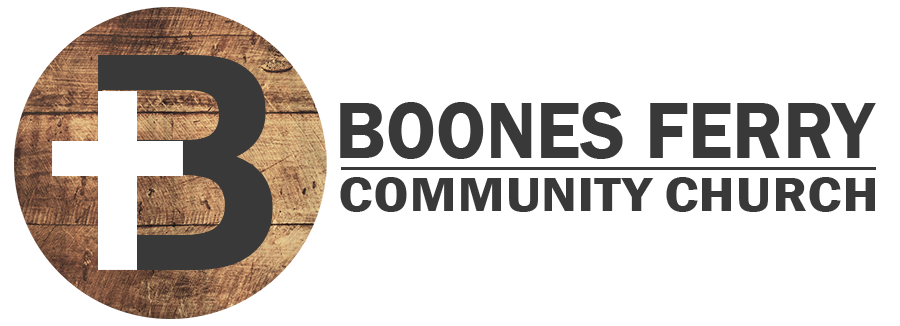 1. How did Sunday's sermon impact you, what did you learn in Word Like Fire? 2. Read verses 4-8. What new details do we learn about the land of Eden at the time that Adam was created? 3. Why do you think God created the two trees? What does the reason you gave tell you about the character of God and how does this challenge you in trusting God? 4. What reasons do you see in verses 10-14 that the garden of Eden was a real historical place on earth? Why does the historicity of bible places and events have concrete importance to our faith? 5. How does God's original purpose for man found in verse 15 still apply today even outside of the garden? How does this purpose bring meaning and value to the work you are currently doing? 6. What choice was presented to Adam between the two trees and how are you presented with a similar choice each day?7. Reflection. How has God provided everything you need to have the power and desire to make the right choice between good and evil each day?Prayer Focus: Let's pray that in our life and work we would depend on God in our choices between good and evil.